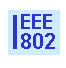 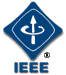 IEEE P802.21 Media Independent ServicesMinutes of the IEEE P802.21 Working Group (DCN 21-19-0017-00-0000)Session #89 Meeting, St. Louis, Missouri, USAChair: Subir Das			Vice Chair: Hyeong Ho Lee Meeting minutes are scribed by Hyeong Ho LeeDay 1 PM1 (1:30pm-3:30pm), January 14, 2019: Room Grand Suite #1 (2nd Floor)IEEE 802.21 WG Opening Plenary: Meeting is called to order at 1:30pm by Subir Das, Chair of IEEE 802.21 WG with opening notesJanuary, 2019 Meeting Agenda (DCN: 21-18-0079-01-0000)Agenda bashing:The agenda was approved without any objections.IEEE 802.21 Session #89 Opening Plenary Notes (21-19-0006-00-0000)Meeting logistics: Meeting room Grand Suite #1; 802.19 TAG: Gateway 4; 802.11 WNG: Archview Ballroom; 802.15 WNG: Ballpark 2/3; 802.24 TAG: Grand Suite #1 http://mentor.ieee.org/802.21/documentsAttendance procedures, logistics, breaks: useful website http://ieee802.linespeed.io/Duty to inform slides 1-4, etc.Request to make Intellectual Property declaration.No one declared any patent claims in this session.LMSC Chair’s Guidelines on Commercialism at meetings.Working Group Status IEEE 802.21/Cor1 Standard was published in 2018.ISO/IEC/JTC1 SC6 published three IEEE 802.21 Standards in 2018.Study Group on ‘Network Enablers for Seamless HMD based VR Content Service’ was approved in November, 2018.Dongil Dillon Seo will Chair the SG.Working Group Objectives for January meetingStudy Group Sessions  Presentations to other WGs and TAGsPAR/CSD DiscussionSession #88 minutes (DCN: 21-18-0077-00-0000) was approved without any objections.Two teleconference minutes (DCN: 21-19-0001-00-0000, 21-19-0007-00-0000) were approved without any objections.Hyeong Ho Lee presented a summary of Study Group (SG) Guidelines (DCN: 21-19-0008-00-0000) that includes task of SG and roles of the SG Chair.WG approved Dongil Dillon Seo as the SG chair by unanimous consent.WG chair mentioned that he will update WG webpage and create SG subfolder on the Mentor system.Plan for SG on Network Enablers for Seamless HMD based VR Content ServiceSG chair presented VR SG meeting plan (DCN: 21-19-0001-0000), and it will be updated at the SG opening session.IEEE 802.11 RTA TIG invited the SG Chair, Dongil Dillon Seo on PM1 Wednesday.Vinaygam Mariappan’s presentation will be on AM1 (09:00-10:00) Wednesday.WG meeting Agenda will be revised according the above discussion, and will be uploaded as DCN 21-18-0079-02-0000.WG Chair gave the EC opening meeting updates (DCN: ec-19-0002-00-00EC, ec-19-0003-00-00EC).NENDICA meeting will be on 7:30pm Tuesday. The main discussions this week will be about on Factory IoT (wireless). NENDICA already published the Data Center Network report. IEEE 802.19 WG will discuss some co-existence issues this week. Sub 1 GHz co-existence for 802.11 and 802.15 will be covered.IEEE 802.24 WG will discuss the low latency communications white paper (TSN - Time Sensitive Network).Meeting was recessed at 2:45pm.Day 4 AM2 (10:30am-12:30pm), January 17, 2019: Room Grand Suite #1 (2nd Floor)802.21 WG Closing Plenary: Meeting is called to order at 10:32am by Subir Das, Chair of IEEE 802.21 WG The agenda was revised and uploaded as DCN 21-18-0079-03-0000.Study Group ReportSG Chair, Dongil Dillon Seo, presented the SG report (DCN: 21-19-0015-01-0000).SG on Network Enablers for seamless HMD based VR Content Service had four sessions and also presented its plan and objectives in IEEE 802.19 WG, IEEE 802.15 WNG, 802.11 WNG & RTA TIG, and IEEE 802.24 TAG.The SG meeting minutes is in DCN 21-19-0016-00-0000.The SG action items are to: continue to reach out to IEEE 802.1 and 802.3 WGs during March Plenary.follow up with IEEE 802.11 RTA TIG and 802.15 WNG.start drafting the scopes for CSD/PAR.Teleconference scheduleFebruary 15, 2019: EST 07:30 AM ~ 08:30 AMMarch 7, 2019: EST 07:30 AM ~ 08:30 AMIEEE 802.21 Session #89 Closing Plenary Report (DCN: 21-19-0014-00-0000)Work UpdateStudy Group Guidelinehttps://mentor.ieee.org/802.21/dcn/19/21-19-0008-00-0000-summary-of-study-group-guidelines.pptWG confirmed Dillon Seo as the Study Group Chair Study group presented its plan and objectives to the following wireless Sessions: 802.11 WNG and 802.11 RTA TIG 802.15 WNG 802.19 WG Opening Plenary 802.24 TAG Opening Plenary Study Group report:https://mentor.ieee.org/802.21/dcn/19/21-19-0015-01-0000-vr-sg-meeting-summary.pptxTeleconferences Friday, February 15, 2019, 7:30-8:30am, US EST (9:30-10:30 pm, JST/KST)Thursday, March 07, 2019, 7:30-8:30 am, US EST (9:30-10:30 pm, JST/KST)WG Motion (None)March 2019 Plenary LogisticsIEEE 802 Plenary Meeting:  Sunday, March 10th to Friday, March 15th, 2019Meeting Venue: Hyatt Regency and Fairmont Hotel Vancouver BCEvent and Registration Information: https://www.regonline.com/builder/site/?eventid=2549534 Registration Fees and DeadlinesStandard Registration: Before 6:00 PM PST, Friday, February 01, 2019 $US 500.00 for attendees at the conference hotel (>= 1 night) otherwise $US800.00Before 6:00 PM PST, Friday March 01, 2019  $US 600.00 for attendees at the conference hotel (>= 1 nights) otherwise $US900.00Late/On-site registration: After 6:00 PM PST Friday, March 01, 2019 $US 800.00 for attendees at the conference hotel (>= 1 nights) otherwise $US1100.00Hotel Room Rates: 239 CAD/Night * Plus applicable taxes *per night*Single/Double Occupancy rooms, Internet access included.Room block dates: Available March 06-16(Fairmont)/06-17(Hyatt), 2019Additional Adults $CAN 35.00 (Hyatt)/30.00(Fairmont) per person, per night, plus applicable taxesGroup cut off dates: 5:00pm, February 13(Fairmont)/15(Hyatt), 2019  If visa is required, please visit: http://www.cic.gc.ca/english/visit/visas.asp Future Sessions – 2019Plenary: March 10-15, 2019, Hyatt Regency Vancouver and Fairmont Hotel Vancouver, Vancouver, Canada Co-located with all 802 groupsInterim: May 12-17, 2019, Grand Hyatt Atlanta in Buckhead, Atlanta, Georgia, USACo-located with all wireless groups Plenary:  July 14-19, 2019, Austria Congress Centre, Vienna, Austria  Co-located with all 802 groupsInterim:  September 15-20, 2019 - Marriott Hanoi, Hanoi Vietnam (TBC)Co-located with all 802 wireless groups Plenary: November 10-15, 2019, Hilton Waikoloa Village, Kona, HI, USA, Co-located with all 802 groups The meeting was adjourned at 11:11amAttendanceChang SooyoungSYCADas SubirPerspectra LabsJeong Sangkwon PeterJoyFun Inc.Lee Hyeong HoNetvision Telecom Inc.Mariappan VinayagamSNUSTSeo Dongil DillonVoleR Creative